ALL ABOUT THE 				CLOUD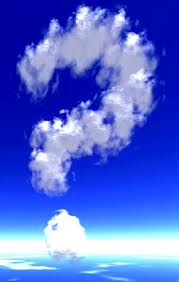 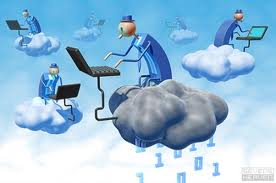 Definition:  Cloud computing is nothing more than services or applications (software) provided online over the internet.  If you use gmail, hotmail or yahoo you’re already using the Cloud!Uses-Synch folders and files between devices: Desktop	-    Laptop    -   Tablet PC   -    Smart PhoneSkyDrive					Dropbox	https://skydrive.live.com/			https://www.dropbox.com/Share files; collaborate: (your normal – not mega – files)SkyDrive			google drive (docs)	https://skydrive.live.com/		 https://drive.google.com/start#homeSending large files:Rapid Share				Send Spacehttps://rapidshare.com/   			http://www.sendspace.com/PC Back-up:Carbonite					Crash Planhttp://www.carbonite.com/en/v2/index?ref&tp=ns    http://www.crashplan.com/Photo Sharing and Storage:Flickr						Photo Buckethttp://www.flickr.com/  					http://photobucket.com/Store or Stream Music:Amazon Cloud Storage			google Playhttp://www.amazon.com/gp/dmusic/marketing/CloudPlayerLaunchPagehttps://play.google.com/music/listen#start_plPassword Managementhttps://www.microsoft.com/en-gb/security/pc-security/password-checker.aspx https://lastpass.com/http://www.pcmag.com/article2/0,2817,2381432,00.asp http://www.pctools.com/guides/password/ https://www.microsoft.com/en-gb/security/pc-security/password-checker.aspx Synching All Bookmarks:Xmarkshttp://www.xmarks.com/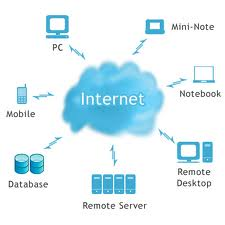 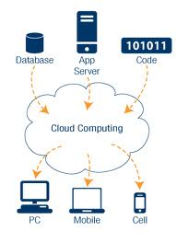 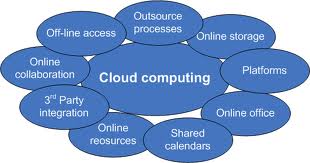 